ANALISIS PERBANDINGAN DAN RASIO KEUANGAN DALAM MENILAI KINERJA KEUANGAN PT MUARA DUA PALEMBANG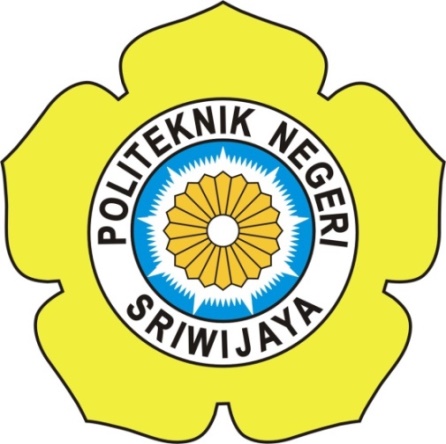 Laporan Akhir ini Dibuat Sebagai Salah Satu Syarat Menyelesaikan Pendidikan Diploma III Pada Jurusan AkuntansiOleh:Rika Oktaviana061530500385POLITEKNIK NEGERI SRIWIJAYAPALEMBANG2018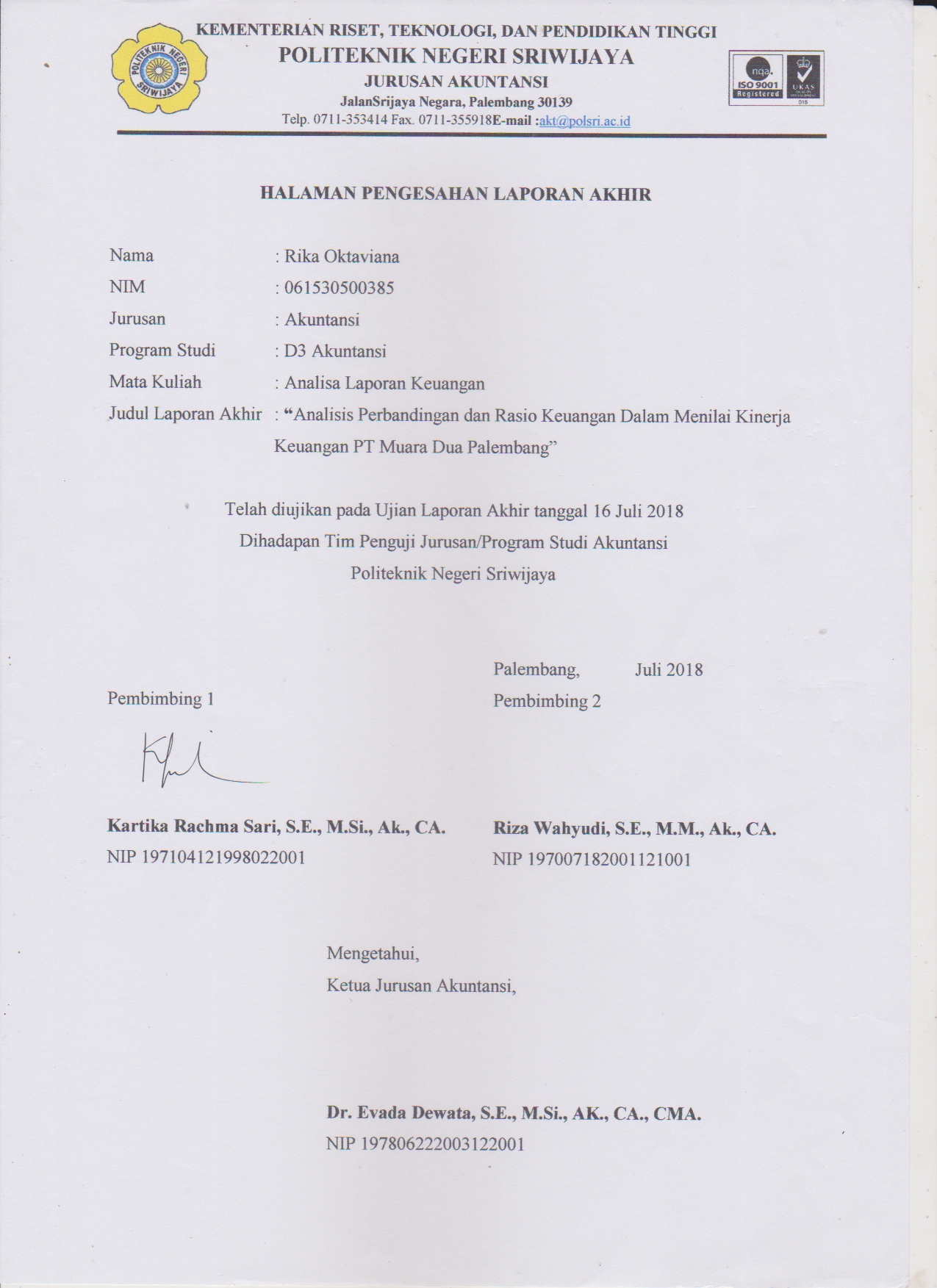 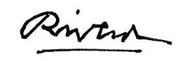 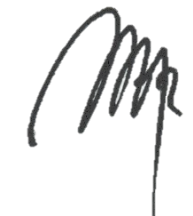 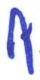 KATA PENGANTAR	Puji dan syukur penulis ucapkan kepada Allah SWT yang telah memberikan kesehatan dan rahmat serta karunia-Nya yang berlimbah dan juga kepada junjungan kita Nabi Muhammad SAW beserta para sahabat dan pengikutnya hingga akhir zaman, sehingga penulis dapat menyelesaikan laporan akhir ini guna untuk memenuhi salah satu syarat dalam menyelesaikan studi pada Jurusan Akuntansi Politeknik Negeri Sriwijaya. Adapun judul laporan akhir ini adalah “Analisis Perbandingan dan Rasio Keuangan Dalam Menilai Kinerja Keuangan PT Muara Dua Palembang”. Dalam penyusunan laporan akhir ini, penulis menyadari sepenuhnya bahwa selesainya laporan akhir ini tidak terlepas dari dukungan, semangat serta bimbingan dari berbagai pihak baik bersifat moril maupun materiil, oleh karena itu penulis ingin menyampaikan ucapan terimakasih antara lain kepada :Bapak Dr. Ing. Ahmad Taqwa, M.T selaku Direktur Politeknik Negeri SriwijayaIbu Dr. Evada Dewata, S.E., M.Si., Ak., CA. CMA. selaku Ketua Jurusan Akuntansi Politeknik Negeri SriwijayaIbu Kartika Rachma Sari, S.E., M.Si., Ak., CA selaku Dosen Pembimbing 1 yang telah membantu dan membimbing dalam penyelesaian laporan akhir iniBapak Riza Wahyudi, S.E., M.M., Ak., CA selaku Dosen Pembimbing 2 yang telah membantu dan membimbing dalam penyelesaian laporan akhir Sriwijaya yang telah mendidik dan membimbing penulis selama proses belajar mengajar.Ibu Bainil Yulina, S,E., M.Si., Ak.,CA. selaku Pembimbing Akademik (PA) Kelas AB Politeknik Negeri Sriwijaya yang telah membantu dan membimbing penulis dalam kegiatan akademika di Politeknik Negeri Sriwijaya. Bapak dan Ibu Dosen serta Staf Jurusan Akuntansi Politeknik Negeri Sriwijaya yang telah mendidik dan membimbing penulis selama proses belajar mengajar.Teman-teman seperjuangan kelas AB 2015 yang telah memberikan dorongan dan semangat pada penulis selama penyusunan laporan akhir.Orang tua, keluarga, kekasih dan teman-teman yang senantiasa memberikan semangat serta dorongan untuk penulis. Penyusunan laporan akhir ini disusun dengan sebaik-baiknya, namun masih terdapat kekurangan dalam penyusunan laporan ini, oleh karena itu saran dan kritik yang sifatnya membangun dari semua pihak sangat diharapkan, tidak lupa harapan penulis dari laporan ini agar dapat bermanfaaat bagi pembaca serta dapat menambah ilmu wawasan serta pengetahuan.Palembang,       Juli 2018   	Penulis	ABSTRAKANALISIS PERBANDINGAN DAN RASIO KEUANGAN DALAM MENILAI KINERJA KEUANGAN PT MUARA DUA PALEMBANGRika Oktaviana, 2018 ( xiv + 98 halaman)E-mail : rikaoktaviana3@yahoo.comJurusan Akuntansi Politeknik Negeri SriwijayaLaporan akhir ini bertujuan untuk menilai kinerja keuangan PT Muara Dua Palembang dengan melakukan analisis perbandingan dan rasio keuangan. Dalam penulisan laporan akhir ini, penulis mengumpulkan data melalui proses wawancara dan studi kepustakaan. Data yang digunakan merupakan data sekunder. Objek yang dianalisis adalah laporan keuangan PT Muara Dua Palembang selama enam tahun, mulai dari tahun 2011 hingga tahun 2016. Berdasarkan data yang diperoleh, penulis menemukan permasalahan yaitu belum diketahui peningkatan atau penurunan setiap komponen laporan keuangan, serta belum diketahui rasio keuangan. Penulis menyarankan sebaiknya perusahaan meningkatkan jumlah Kas dan Bank untuk memperlancar aktivitas operasional perusahaan serta mengurangi penumpukan persediaan. Perusahaan sebaiknya membuat kebijakan dalam penjualan kredit, serta meningkatkan harga jual, menekan biaya usaha, dan mengelola Pos Luar Usaha dengan baik untuk menghasilkan laba yang maksimal.Kata kunci : Analisis Perbandingan, Rasio Keuangan, Kinerja Keuangan, Laporan KeuanganABSTRACTCOMPARISON AND FINANCIAL RATIO ANALYSIS IN ASSESSING FINANCIAL PERFORMANCE OF PT MUARA DUA PALEMBANGRika Oktaviana, 2018 ( +  pages)E-mail : rikaoktaviana3@yahoo.comAccounting Department State Polytechnic of SriwijayaThis final report aims to assessing financial performance of PT Muara Dua Palembang with comparison and financial ratio analysis. In writing this report, the author collected data through interview and literature study. The data used in this report was secondary data. The analyzed object were financial reports of PT Muara Dua Palembang in six years, starting from 2011 to 2016. Based on the obtained data, the author found several problems such as an increase or decrease of each component in financial statement as well as financial ratio haven't been figured out by the company. Therefore, the author suggests that company should increase the amount of Cash and Bank to accelerate the operational activity and decrease inventory cumulation of the company. Company should create a policy regarding credit sales, as well as increasing sales price, pressing business' cost, and organize Non Operational Account well to generate maximum profit.Keywords : Comparison Analysis, Financial Ratio, Financial Performance, Financial StatementsMOTTO :MAN JADDA WAJADAKupersembahkan untuk :Mama Papaku TersayangSaudara-Saudaraku TerkasihKekasih Hatiku TercintaTeman-Teman SeperjuanganDAFTAR ISIHALAMAN JUDUL	iSURAT PERNYATAAN	iiHALAMAN PENGESAHAN	iiiHALAMAN PERNYATAAN REVISI/PERBAIKAN	ivHALAMAN MOTTO DAN PERSEMBAHAN	vABSTRAK	viABSTRACT	viiKATA PENGANTAR	viiiDAFTAR ISI	ixDAFTAR TABEL	xDAFTAR GAMBAR	xiDAFTAR LAMPIRAN	xiiBAB I	PENDAHULUANLatar Belakang Masalah	1Perumusan Masalah	4Ruang Lingkup Pembahasan	4Tujuan dan Manfaat Penulisan	4Tujuan Penulisan	4Manfaat Penulisan	5Metode Pengumpulan Data	5Teknik Pengumpulan Data	5Sumber Data	6Sistematika Penulisan	7BAB II	TINJAUAN PUSTAKA  Laporan Keuangan	92.2   Analisis Laporan Keuangan	10	2.2.1   Pengertian Analisis Laporan Keuangan	10	2.2.2   Tujuan dan Manfaat Analisis Laporan Keuangan	11	2.2.3   Metode dan Teknik Analisis Laporan Keuangan	122.3    Analisis Perbandingan Laporan Keuangan	14	2.3.1   Pengertian Analisis Perbandingan Laporan Keuangan	14	2.3.2   Tujuan Analisis Perbandingan Laporan Keuangan	14	2.3.3   Dasar dan Ketentuan Perbandingan	14	2.4    Analisis Rasio Keuangan	152.4.1   Pengertian Analisis Rasio Keuangan	152.4.2   Tujuan Analisis Rasio Keuangan	162.4.3   Jenis-Jenis Rasio Keuangan	16	2.4.3.1 Rasio Likuiditas	16	2.4.3.1 Rasio Aktivitas	18	2.4.3.1 Rasio Profitabilitas	20BAB III	GAMBARAN UMUM PERUSAHAAN	3.1    Sejarah Singkat Perusahaan	22	3.2    Struktur Organisasi dan Pembagian Tugas	23	3.3    Bidang Usaha	29	3.4    Laporan Keuangan PT Muara Dua Palembang	30BAB IV	PEMBAHASAN	4.1    Analisis Perbandingan Laporan Keuangan	44	4.1.1   Laporan Posisi Keuangan Perbandingan Tahun 2011-	2012	44	4.1.2   Laporan Posisi Keuangan Perbandingan Tahun 2012-	2013	474.1.3   Laporan Posisi Keuangan Perbandingan Tahun 2013-	2014	504.1.4   Laporan Posisi Keuangan Perbandingan Tahun 2014-	2015	534.1.5   Laporan Posisi Keuangan Perbandingan Tahun 2015-	2016	564.1.6   Laporan Posisi Keuangan Perbandingan (Trend) Tahun 	2011-2012	594.1.7   Laporan Laba Rugi Perbandingan Tahun 2011-2012	624.1.8   Laporan Laba Rugi Perbandingan Tahun 2012-2013	634.1.9   Laporan Laba Rugi Perbandingan Tahun 2013-2014	654.1.10 Laporan Laba Rugi Perbandingan Tahun 2014-2015	674.1.11 Laporan Laba Rugi Perbandingan Tahun 2015-2016	684.1.12 Laporan Laba Rugi Perbandingan (Trend) Tahun 2011-	2016	70	4.2    Analisis Rasio Keuangan	734.2.1   Rasio Likuiditas	734.2.2   Rasio Aktivitas	824.2.3   Rasio Profitabilitas	90BAB V	SIMPULAN DAN SARAN	5.1    Simpulan	97	5.2    Saran	98DAFTAR PUSTAKA	99LAMPIRAN	100DAFTAR TABELTabel 2.1	Standar Industri Rasio Likuiditas	18Tabel 2.2	Standar Industri Rasio Aktivitas	20Tabel 2.3	Standar Industri Rasio Profitabilitas	21Tabel 3.1	Laporan Laba Rugi Tahun 2011	31Tabel 3.2	Laporan Posisi Keuangan Tahun 2011	32Tabel 3.3	Laporan Laba Rugi Tahun 2012	33Tabel 3.4	Laporan Posisi Keuangan Tahun 2012	34Tabel 3.5	Laporan Laba Rugi Tahun 2013	35Tabel 3.6	Laporan Posisi Keuangan Tahun 2013	36Tabel 3.7	Laporan Laba Rugi Tahun 2014	37Tabel 3.8	Laporan Posisi Keuangan Tahun 2014	38Tabel 3.9	Laporan Laba Rugi Tahun 2015	39Tabel 3.10	Laporan Posisi Keuangan Tahun 2015	40Tabel 3.11	Laporan Laba Rugi Tahun 2016	41Tabel 3.12	Laporan Posisi Keuangan Tahun 2016	42Tabel 4.1	Laporan Posisi Keuangan Perbandingan Tahun 2011-2012	45Tabel 4.2	Laporan Posisi Keuangan Perbandingan Tahun 2012-2013	48Tabel 4.3	Laporan Posisi Keuangan Perbandingan Tahun 2013-2014	51Tabel 4.4	Laporan Posisi Keuangan Perbandingan Tahun 2014-2015	54Tabel 4.5	Laporan Posisi Keuangan Perbandingan Tahun 2015-2016	57Tabel 4.6	Laporan Posisi Keuangan Perbandingan (Trend) Tahun 2011-2016	60Tabel 4.7	Laporan Laba Rugi Perbandingan Tahun 2011-2012	62Tabel 4.8	Laporan Laba Rugi Perbandingan Tahun 2012-2013	64Tabel 4.9	Laporan Laba Rugi Perbandingan Tahun 2013-2014	65Tabel 4.10	Laporan Laba Rugi Perbandingan Tahun 2014-2015	67Tabel 4.11	Laporan Laba Rugi Perbandingan Tahun 2015-2016	69Tabel 4.12	Laporan Laba Rugi Perbandingan (Trend) Tahun 2011-2016	71Tabel 4.13	Rasio Lancar (Current Ratio) PT Muara Dua Palembang	74Tabel 4.14	Rasio Cepat (Quick Ratio) PT Muara Dua Palembang	76Tabel 4.15	Rasio Kas (Cash Ratio) PT Muara Dua Palembang	78Tabel 4.16	Rasio Perputaran Kas (Cash Turn Ratio) PT Muara Dua Palembang	81Tabel 4.17	Rasio Perputaran Piutang (Receivable Turn Over Ratio) PT Muara Dua Palembang	83Tabel 4.18	Rasio Perputaran Persediaan (Inventory Turn Over Ratio) PT Muara Dua Palembang	84Tabel 4.19	Rasio Perputaran Modal Kerja (Working Capital Turn Over Ratio) PT Muara Dua Palembang	86Tabel 4.20	Rasio Perputaran Aset Tetap (Fixed Assets Turn Over Ratio) PT Muara Dua Palembang	87Tabel 4.21	Rasio Perputaran Aset (Total Assets Turn Over Ratio) PT Muara Dua Palembang	89Tabel 4.22	Rasio Margin Laba Kotor (Gross Profit Margin Ratio) PT Muara Dua Palembang	90Tabel 4.23	Rasio Margin Laba Bersih (Net Profit Margin Ratio) PT Muara Dua Palembang	92Tabel 4.24	Return On Invesment (ROI) PT Muara Dua Palembang	94Tabel 4.25	Return On Equity (ROE) PT Muara Dua Palembang	95DAFTAR GAMBARGambar 3.1	  Struktur Organisasi PT Muara Dua Palembang	24DAFTAR LAMPIRANSurat Permohonan Pengambilan Data Laporan AkhirSurat Pengantar Pengambilan Data Laporan AkhirSurat Balasan Kesediaan Pengambilan Data dari PerusahaanSurat Kesepakatan Bimbingan Laporan Akhir Pembimbing 1Surat Kesepakatan Bimbingan Laporan Akhir Pembimbing 2Kartu Konsultasi Bimbingan Lapooran Akhir Pembimbing 1Kartu Konsultasi Bimbingan Lapooran Akhir Pembimbing 1Kartu Kunjungan MahasiswaHasil Wawancara Kegiatan Operasional PT Muara Dua Palembang  Hasil Perhitungan Rasio Keuangan PT Muara Dua Palembang